This support pack is intended to assist with the implementation and delivery of the Network Contract DES requirements for Supporting Early Cancer Diagnosis. The contractual requirements are set out in the Network Contract DES Specification with further detail in the Network Contract DES Guidance. The additional supporting information in this document is purely advisory and to be read alongside the Network Contract DES Guidance. You can also find the PCN DES Early Diagnosis Webinar here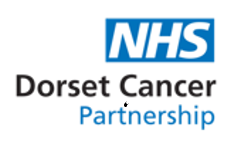 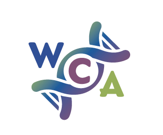 We are continually looking at ways to develop our support offer and would value your feedback using the email addresses provided. Many thanks.Service requirement 1: REVIEW REFERRAL PRACTICE for suspected and recurrent cancers, and work with their community of practice to identify and implement specific actions to improve referral practice, particularly among people from disadvantaged areas where early diagnosis rates are lower.Service requirement 1: REVIEW REFERRAL PRACTICE for suspected and recurrent cancers, and work with their community of practice to identify and implement specific actions to improve referral practice, particularly among people from disadvantaged areas where early diagnosis rates are lower.SUGGESTED ACTIONS/PRACTICAL SUPPORTPCN ACTIONS / NOTESA PCN may reflect on their referral practice using several approaches, including: Using OHID Fingertips data to understand two-week wait referral data. This short ‘How to’ video demonstrates how you can find your data and what indicators may be helpful for this work. https://youtu.be/rpaX45l6U9ADorset PCNs can access data through DiiS by contacting diis@dorset.nhs.ukAudits of routes to diagnosis for people who have received a --diagnosis of cancer – (Ardens template available above)Emergency presentations/late-stage diagnosis Learning Event Analysis (LEA) CANCER-SEA-TEMPLATE Ensure all patients are signposted to, or receive information on, their urgent referral. Cancer Matters Wessex website has recently updated their information Fast track referrals - Cancer Matters Wessex You might consider setting up a text link to this information -There is also a new SNOMED code for this which is measurable for easy monitoring PCN: PCN Deep dive - Tableau Server (england.nhs.uk) If you are signed up to the LIS/LES -Continue to implement to CDS tools within your PCN Clinical Decision Support Tools webinarGatewayC contains free modules targeted at supporting clinical decision making and changing patient outcomes (CPD given on completion of each module)Targeted communications on signs and symptoms through non-clinical cancer champions. For those not signed up to the LES/LIS please contact us and we can add you to the comms toolkit distribution list. We will also be running further drop-in sessions to offer support in engagement and comms. Actions you plan to take in relation to this requirement. How can you evidence the impact of your work? What changes have you put in place as a result?Service requirement 2: IMPROVE UPTAKE IN CERVICAL AND BOWEL CANCER SCREENING PROGRAMMES. Work with local system partners – including the NHS England and NHS Improvement Regional Public Health Commissioning team and Cancer Alliance – to agree the PCN’s contribution to local efforts to improve uptake in cervical and bowel NHS Cancer Screening Programmes and follow-up on non-responders to invitations. This must build on any existing actions across the PCN’s Core Network Practices and include at least one specific action to engage a group with low participation locally.Service requirement 2: IMPROVE UPTAKE IN CERVICAL AND BOWEL CANCER SCREENING PROGRAMMES. Work with local system partners – including the NHS England and NHS Improvement Regional Public Health Commissioning team and Cancer Alliance – to agree the PCN’s contribution to local efforts to improve uptake in cervical and bowel NHS Cancer Screening Programmes and follow-up on non-responders to invitations. This must build on any existing actions across the PCN’s Core Network Practices and include at least one specific action to engage a group with low participation locally.SUGGESTED ACTIONS/PRACTICAL SUPPORTPCN ACTIONS / NOTESUnderstand your screening data using below sources:Cervical screening coverage stats: Primary Care, CCG and LA dashboards Cervical Screening NHS DigitalOHID fingertips – video aboveHIOW PCNs – SIT will aim to provide Open Exeter Coverage data by July Dorset PCNs – DiiS have cervical screening dataInformation provided by the screening with some practical actions to consider: Further support on achieving the cervical screening actions can be found here Cervical screening: ideas for improving access and uptake - GOV.UK (www.gov.uk)Bowel-Cancer-Screening-QI-Project-FINAL-2.pdf (wessexcanceralliance.nhs.uk) Codes to use on practice systemConsider projects happening locally e.g. Dorset LD project Contact for support around screening requirements:HIOW Screening and Immunisation Team: england.HIOW-SIT@nhs.netSouth-West Screening and Immunisation Team: england.southwestscrimms@nhs.netActions you plan to take in relation to this requirement. How can you evidence the impact of your work? What changes have you put in place as a result?Service requirement 3a: FIT TESTING FOR COLORECTAL CANCER REFERRALS. Work with its Core Network Practices to adopt and embed the requesting of FIT tests where appropriate for patients being referred for suspected colorectal cancerService requirement 3a: FIT TESTING FOR COLORECTAL CANCER REFERRALS. Work with its Core Network Practices to adopt and embed the requesting of FIT tests where appropriate for patients being referred for suspected colorectal cancerSUGGESTED ACTIONS/PRACTICAL SUPPORTPCN ACTIONS / NOTESEncouraging patient uptake of FIT: Review the WCA FIT webinar (March 2022) or complete the Gateway C FIT courseEnsure patients understand why they need to complete a FIT test and the importance of returning it as quickly as possible. Consider using the AccuRx FIT Sample reminder text messages.Example protocol for use following a lower GI 2ww referralCode the provision of FIT tests and safety net to ensure tests are being returned.Provision of FIT kit - Y36a6 (READ code) / 149421000000109 (SNOMED)FIT result received - Xaf0H (READ Code) / 1049361000000101 (SNOMED)Monitor data using new Wessex Dashboard (coming soon) NHSE/I expect that at least 80% of LGI urgent cancer referrals should be accompanied by a FIT result.Utilise eRS advice and guidance where it is unclear if a patient requires an urgent referral based on their FIT result and symptoms. Actions you plan to take in relation to this requirement. How can you evidence the impact of your work? What changes have you put in place as a result?Service requirement 3b: TELEDERMATOLOGY. Work with its Core Network Practices to adopt and embed where available and appropriate, the use of teledermatology to support skin cancer referrals (teledermatology is not mandatory for all referrals)Service requirement 3b: TELEDERMATOLOGY. Work with its Core Network Practices to adopt and embed where available and appropriate, the use of teledermatology to support skin cancer referrals (teledermatology is not mandatory for all referrals)SUGGESTED ACTIONS/PRACTICAL SUPPORTPCN ACTIONS / NOTESWhere possible, include an image for skin referrals.Enable Accurx photo within the practice: How to send a photo request link to a patient & upload to patient record. https://www.youtube.com/watch?v=kPkkeCboQlY Upskill additional clinical staff in being able to triage/ identify skin cancerRCGP – Recognising Skin Cancer (£25 – suitable for all clinicians, not just GPs) https://www.rcgp.org.uk/learning/online-learning/ole/recognising-skin-cancer.aspxTrain and upskill HCAs, Practice Nurses and ANPs in taking pictures of skin lesionsA video guide to Teledermatology: How to use a dermatoscope & get the best images’ https://youtu.be/5rwKt7NMcX8        https://youtu.be/nTWo_88VZ8s How to complete an advice & guidance request- ‘A Simple Guide to A&G’                                   https://youtu.be/wIMe473-gwAHow to upload images to eRS system-  ‘An e-referral system guide (eRS)’            https://youtu.be/SpYMaLhdBRc     https://youtu.be/zw2CaDp2STMReferral Requirements  Minimum data sets Guidance for clinicians: Taking mobile photographic Images of skin                            Guidance on the use of mobile photographic devicesHelp patients to take a good quality image to send in, to the SurgeryTaking mobile photographic images of skin, PDF Guide: University Hospital DorsetHow to take photos & send them to the GP, Video:  https://youtu.be/g7c_CYQ8VJoCreate accurx text template with video link (above) embedded to send to patients when requesting skin image, alongside accurx picture request link.Taking images securely (Example protocol) Actions you plan to take in relation to this requirement. How can you evidence the impact of your work? What changes have you put in place as a result?Service requirement 4: PROSTATE CANCER. Focusing on prostate cancer, and informed by data provided by the local Cancer Alliance, develop and implement a plan to increase the proactive and opportunistic assessment of patients for a potential cancer diagnosis in population cohorts where referral rates have not recovered to their pre-pandemic baselineService requirement 4: PROSTATE CANCER. Focusing on prostate cancer, and informed by data provided by the local Cancer Alliance, develop and implement a plan to increase the proactive and opportunistic assessment of patients for a potential cancer diagnosis in population cohorts where referral rates have not recovered to their pre-pandemic baselineSUGGESTED ACTIONS/PRACTICAL SUPPORTPCN ACTIONS / NOTESIt is recommended that PCNs read the attached Wessex Cancer Alliance Position Statement on PSA Testing.It is recommended that PCNs focus on men who are most at risk:Those aged 50 or older, those with a family history of          prostate cancer over 45 & black men aged over 45 NICE Guidance states PSA should be:Considered in men with suspected prostate cancerOffered to men over 50 years of age who request a PSA testEstablish how many men per practice have risk factors that classify them to be high risk for prostate cancer (target cohort) Providing prostate cancer awareness information materials directly to the target cohort, either electronically via SMS, email, or through leaflets  Prostate Cancer Campaign - Cancer Matters WessexConsider supporting allied clinical professionals to undertake prostate health discussions with the target cohort - having a named contacted for PSA discussionsProstate cancer specialist nurses phone number 0800 074 8383 –opening hours are Monday-Friday (9.00 – 5.00) Wed (10.00 – 5.00) Asymptomatic men can be directed here to have conversations to support your patient’s informed choice decision making about PSA testing. Alternatively, they can contact specialist nurses through the website https://prostatecanceruk.org/get-support/our-specialist-nursesActions you plan to take in relation to this requirement. How can you evidence the impact of your work? What changes have you put in place as a result?Service requirement 5: NON-SPECIFIC SYMPTOMS PATHWAY REVIEW. Review use of their non-specific symptom’s pathways, identifying opportunities and taking appropriate actions to increase referral activity.Service requirement 5: NON-SPECIFIC SYMPTOMS PATHWAY REVIEW. Review use of their non-specific symptom’s pathways, identifying opportunities and taking appropriate actions to increase referral activity.SUGGESTED ACTIONS/PRACTICAL SUPPORTPCN ACTIONS / NOTESTo support the introduction of non-specific symptoms pathways, a PCN is encouraged to use their non-specific symptom pathways where appropriate.Review current use of the Rapid Investigation Service (RIS) Baseline data will be available through alliance and will be updated quarterly. Ensure all clinicians are familiar with the referral criteria for the RIS pathway – documents to support this belowCode to track referral - XaC6Q (diagnostic investigation service – SNOMED CODE 310028002) Please note there is not an official code yetActions you plan to take in relation to this requirement. How can you evidence the impact of your work? What changes have you put in place as a result?CONTACT USCONTACT USWessex Cancer Alliance have a team of people here to support you in achieving the aims of the PCN DES for Early Diagnosis. Practice Manager Advisor (Tamzen Hogben) to support with the contractual requirements, reporting and clinical systems support.Non-Clinical Primary Care Lead (Victoria Wright)Review and discuss your PCN/practice level cancer data on PHE FingertipsSupport quality improvement activities around cancer screening and early diagnosisProvide support, training, and resources to meet the requirements of the DES Wessex Cancer Alliance Macmillan GPs who can support with NG12 education and facilitating clinical audit reviews             Contact: Dorset dcp@dorsetccg.nhs.uk HIOW england.wessexcanceralliance@nhs.netPRIMARY CARE TOOLKITA Primary Care Toolkit has been developed to support Wessex PCNs to provide high quality care for people living with or at risk of cancer. It is a resource for the whole primary care team, both clinical and non-clinical, and brings together local and national information, best practice guidance, useful tools and links to further resources and training. Primary Care Toolkit - Welcome to Wessex Cancer AllianceWessex Cancer Alliance have a team of people here to support you in achieving the aims of the PCN DES for Early Diagnosis. Practice Manager Advisor (Tamzen Hogben) to support with the contractual requirements, reporting and clinical systems support.Non-Clinical Primary Care Lead (Victoria Wright)Review and discuss your PCN/practice level cancer data on PHE FingertipsSupport quality improvement activities around cancer screening and early diagnosisProvide support, training, and resources to meet the requirements of the DES Wessex Cancer Alliance Macmillan GPs who can support with NG12 education and facilitating clinical audit reviews             Contact: Dorset dcp@dorsetccg.nhs.uk HIOW england.wessexcanceralliance@nhs.netPRIMARY CARE TOOLKITA Primary Care Toolkit has been developed to support Wessex PCNs to provide high quality care for people living with or at risk of cancer. It is a resource for the whole primary care team, both clinical and non-clinical, and brings together local and national information, best practice guidance, useful tools and links to further resources and training. Primary Care Toolkit - Welcome to Wessex Cancer Alliance